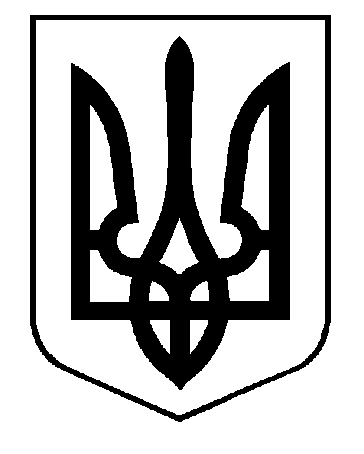 УКРАЇНАВИКОНАВЧИЙ КОМІТЕТСАФ’ЯНІВСЬКОЇ СІЛЬСЬКОЇ РАДИ ІЗМАЇЛЬСЬКОГО РАЙОНУ ОДЕСЬКОЇ ОБЛАСТІРІШЕННЯ10 листопад2022 року								         № 224Про присвоєння адреси об’єкту нерухомого майна –житловому будинкупо вул. Тімофті братів, № 11 в с. ЛаржанкаІзмаїльського району Одеської області	Відповідно до ст. 31 Закону України «Про місцеве самоврядування в Україні», ст. 263 Закону України «Про регулювання містобудівної діяльності»; Постанови Кабінету Міністрів України від 07.07.2021р. № 690 «Про затвердження Порядку присвоєння адрес об’єктам будівництва, об’єктам нерухомого майна», розглянувши заяву Пархоменко Олександра Євгенійовича про присвоєння адресного номеру об’єкту нерухомого майна – житловому будинку, розташованому по вул. Тімофті братів, № 11 в с. Ларжанка, нотаріальну заяву від 21.10.2022 року, виконавчий комітет Саф’янівської сільської ради Ізмаїльського району Одеської областіВИРІШИВ:Залишити об’єкту нерухомості – житловому будинку, який складається з: літ. А житловий будинок, житловою площею 18,7 кв.м., загальною площею 18,7 кв. м. наступну адресу – Україна, Одеська область, Ізмаїльський район, с. Ларжанка, вул. Тімофті братів, № 11.Присвоїти об’єкту нерухомості – житловому будинку, який складається з: літ. А житловий будинок, житловою площею 7,9 кв.м., загальною площею 23,5 кв.м., літ. «Б» - літня кухня, літ. «В» - сарай, літ. «Г» - вбиральня, літ. «Д» - сарай, літ. «Е» - сарай, № 1-5 – надвірні споруди, нову адресу – Україна, Одеська область, Ізмаїльський район, с. Ларжанка, вул. Тімофті братів, № 11 А.Зобов’язати Пархоменко Олександра Євгенійовича оформити документацію згідно діючого законодавства та протягом 30 днів встановити адресну табличку на об’єкт нерухомого майна.В.о. завідувача сектору містобудування та архітектури Саф’янівської сільської ради Ізмаїльського району Одеської області забезпечити внесення відомостей в Єдину державну електронну систему в сфері будівництва.Контроль за виконанням даного рішення покласти на керуючого справами Саф’янівської сільської ради Вячеслава СУДДЮ.Саф’янівський сільський голова				          Наталія ТОДОРОВА